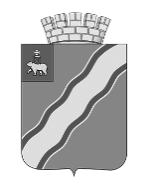 АДМИНИСТРАЦИЯКРАСНОКАМСКОГО ГОРОДСКОГО ОКРУГАПОСТАНОВЛЕНИЕ_________                                                                                                             № ______О реализации пунктов 1, 2 постановления Правительства Пермского края от 06.07.2022 № 577-п «О реализации приложения 15 к постановлению Правительства Российской Федерации от 12 марта 2022г. № 353 «Об особенностях разрешительной деятельности в Российской Федерации в 2022 году» и о порядке продления договоров, разрешений на размещение торговых объектов»В соответствии с постановлением Правительства Российской Федерации от 12 марта 2022 года № 353 "Об особенностях разрешительной деятельности в Российской Федерации в 2022 и 2023 годах", постановлением Правительства Пермского края от 06 июля 2022 года № 577-п «О реализации приложения № 15 к постановлению Правительства Российской Федерации от 12 марта 2022 года № 353 «Об особенностях разрешительной деятельности в Российской Федерации в 2022 году» и о порядке продления договоров, разрешений на размещение торговых объектов», администрация Краснокамского городского округа ПОСТАНОВЛЯЕТ:1. Уполномочить Комитет земельных и имущественных отношений администрации Краснокамского городского округа осуществлять продление договоров, разрешений на размещение торговых объектов в соответствии с постановлением № 577-п «О реализации приложения № 15 к постановлению Правительства Российской Федерации от 12 марта 2022 года № 353 «Об особенностях разрешительной деятельности в Российской Федерации в 2022 году» и о порядке продления договоров, разрешений на размещение торговых объектов». 2. При продлении договоров, разрешений на размещение торговых объектов учитывать соблюдение требований Правил благоустройства Краснокамского городского округа, утвержденных решением Краснокамской городской Думы от 24 апреля 2019 года № 61.3. Постановление подлежит опубликованию в специальном выпуске «Официальные материалы органов местного самоуправления Краснокамского городского округа» газеты «Краснокамская звезда» и размещению на официальном сайте Краснокамского городского округа http://krasnokamsk.ru.4. Контроль за исполнением постановления возложить на первого заместителя главы Краснокамского городского округа по экономическому развитию и управлению муниципальным имуществом А.В. Максимчука.Глава городского округа – глава администрации Краснокамскогогородского округа                                                                                       И.Я. БыкаризА.Ю. Лузина8 (34273) 4-56-55